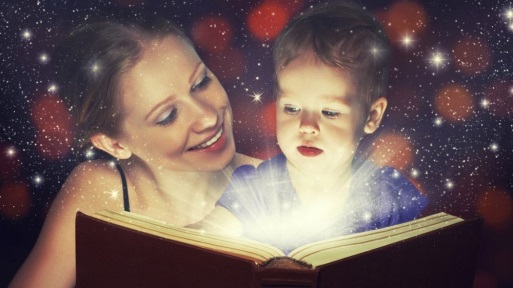 Сказка – это удивительный мир приключений, загадок, тайн. Сказки, прочтенные на ночь тихим, мелодичным голосом, не только готовят ребенка ко сну, но и дарят массу воспоминаний о счастливом детстве, пропитанном любовью и заботой взрослых. 
Благодаря сказке перед сном формируется гармоничное развитие ребёнка, лучше развивается образное мышление, фантазии, воображение, становится богаче внутренний мир и значительно обогащается его словарный запас. Однако в отличие от «дневных сказок», которые направленны на расширение кругозора малыша, обобщение опыта и усвоение социальных норм, вечерние сказки несут в себе психотерапевтический эффект. Поэтому сказки перед сном следует тщательно подбирать. Лучше, чтобы в них не было множества героев с быстросменяемыми событиями. Сказка перед сном должна быть доброй, спокойной, одним словом убаюкивающей. Ведь сон ребёнка формируется исключительно на том, что он услышит. Следовательно, при подборе литературы, желательно исключить книги, в которых есть монстры, пришельцы, сражения или другие волнующие сюжеты.
Для дошколят идеально подходят сказки с повторами или в стихах. Ими легко можно заменить любые колыбельные. Еще вариант читать любимые сказки с хорошо известным сюжетом. Они помогут малышу расслабиться, почувствовать себя защищенными, в привычной, комфортной обстановке.
             Если ребенок пережил какой-то негативный опыт (ссору, насмешки, физическую травму) можно подобрать сказку из серии «Сказкотерапии». Такая сказка позволит ребенку в простой и доступной форме отреагировать на свои проблемы. Возникшие трудности ребенок спроецирует на сказочную ситуацию, тем самым получит возможность посмотреть на решение проблем со стороны, а затем принять позитивный опыт героев как свой собственный.
Родителям, с хорошей фантазией можно порекомендовать, самим придумывать сказки, используя персонажа очень похожего на их ребенка. Создавать необычные образы с невообразимым волшебством, погружать свое дитя в сказочную атмосферу добра и благополучия – что может быть приятнее для любящей мамы или папы !
В завершение хотелось бы отметить, что чтение сказки перед сном – это лишний повод побыть с крохой наедине, сблизиться, расслабить его и подарить ему прекрасные моменты счастья!